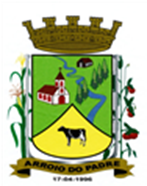 ESTADO DO RIO GRANDE DO SULMUNICÍPIO DE ARROIO DO PADREGABINETE DO PREFEITOLEI 2.124, DE 31 DE MARÇO DE 2020.Dispõe sobre a inclusão de nova ação no anexo I – Programas, da Lei Municipal N° 2.069, de 30 de outubro de 2019, Lei de Diretrizes Orçamentárias de 2020.O Prefeito Municipal de Arroio do Padre, Sr. Leonir Aldrighi Baschi, faz saber que a Câmara de Vereadores aprovou e eu sanciono e promulgo a seguinte Lei:Art. 1° Fica criado a nova ação no anexo I – Programas, da Lei Municipal N° 2.069, de 30 de outubro de 2019, que dispõe sobre as Diretrizes Orçamentárias para o exercício de 2020, com sua denominação e respectivo valor, conforme o anexo I desta Lei.Art. 2° Servirão de cobertura para a criação da nova ação, de que o art. 1° desta Lei, recursos provenientes do superávit financeiro verificado no exercício de 2019, na Fonte de Recurso: 4090 – Programa Saúde da Família – PSF, no valor de R$ 11.000,00 (onze mil reais).Art. 3° Esta Lei entra em vigor na data de sua publicação.Arroio do Padre, 31 de março de 2020.Leonir Aldrighi BaschiPrefeito MunicipalANEXO I – PROJETO DE LEI 36/2020PROGRAMA:0502 - Atenção à Saúde0502 - Atenção à Saúde0502 - Atenção à Saúde0502 - Atenção à SaúdeOBJETIVO:Garantir ações de atenção à saúde da população, direcionadas à criança e ao adolescente, à mulher, ao adulto e ao idoso; Manter o atendimento da população através do programa estratégia saúde da família; Desenvolver projetos e implementar atividades na área de promoção, proteção, controle, acompanhamento e recuperação da saúde; Priorizar a saúde da população em situação de maior vulnerabilidade.Garantir ações de atenção à saúde da população, direcionadas à criança e ao adolescente, à mulher, ao adulto e ao idoso; Manter o atendimento da população através do programa estratégia saúde da família; Desenvolver projetos e implementar atividades na área de promoção, proteção, controle, acompanhamento e recuperação da saúde; Priorizar a saúde da população em situação de maior vulnerabilidade.Garantir ações de atenção à saúde da população, direcionadas à criança e ao adolescente, à mulher, ao adulto e ao idoso; Manter o atendimento da população através do programa estratégia saúde da família; Desenvolver projetos e implementar atividades na área de promoção, proteção, controle, acompanhamento e recuperação da saúde; Priorizar a saúde da população em situação de maior vulnerabilidade.Garantir ações de atenção à saúde da população, direcionadas à criança e ao adolescente, à mulher, ao adulto e ao idoso; Manter o atendimento da população através do programa estratégia saúde da família; Desenvolver projetos e implementar atividades na área de promoção, proteção, controle, acompanhamento e recuperação da saúde; Priorizar a saúde da população em situação de maior vulnerabilidade.TIPO (*)AçãoUnidade de MedidaTIPO (*)Unidade de Medida2020TIPO (*)ProdutoUnidade de MedidaP1.527 - Aquisição de Materiais Para Construção de Poços Para Famílias da Comunidade QuilombolaUnid.Meta Física7PFamílias BeneficiadasUnid.ValorR$ 11.000